June 24, 2022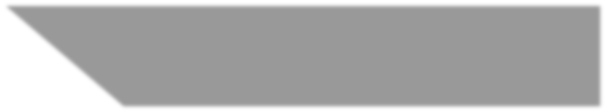 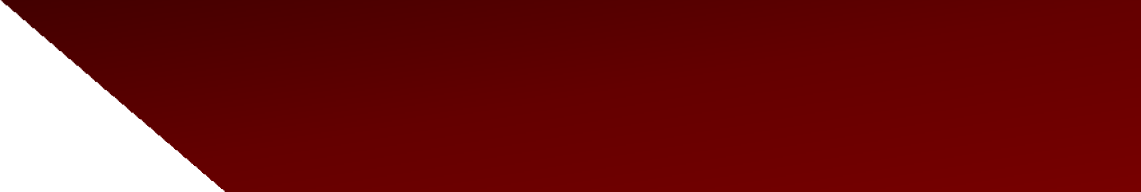 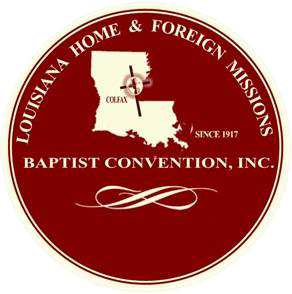 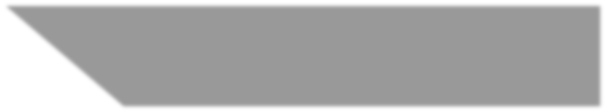 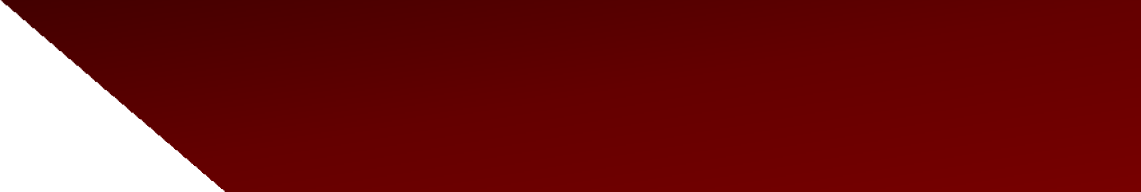 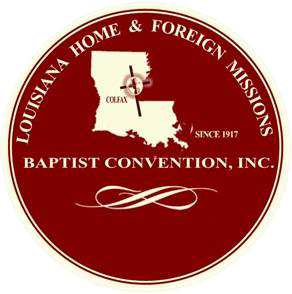 Greetings Brothers and Sisters of Louisiana Home & Foreign Missions Baptist Convention, Inc. I pray this letter finds each of you and your family all in good health. After two years of the Pandemic and a successful Special Spring Session in April 2022, we will continue to move into gathering in person again.I am excited to announce that the 105th Annual Session of the Louisiana Home & Foreign Missions Baptist Convention will convene in Algiers, July 23-28, 2022.  Our Vice President-at-Large, Rev. Dr. Reginald Nicholas, Sr., Presidents/Moderators of Associations and Pastors from the local area are preparing for our arrival.  I ask that you join in with me and pray for God’s presence, protection, and power!  Your participation, prayers, and patience are greatly appreciated.I am encouraging each President/Moderator, Pastor, Auxiliary/Board/Commission Leaders, and Members to please support this Session by adhering to the registration requirements and special financial requests.  Also, please encourage others to participate as well. The Session Summary and Registration Packet with instructions are included. We are thankful for the technology that allowed us to “stay together while yet apart” for the past two years.  I look forward to seeing each of you in Algiers!  Let’s “Launch Out Into Deeper Water” and make this the best Session ever! Shalom,Rev. S.C. DixonGeneral PresidentGreater St Mary Missionary Baptist Church 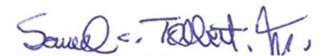 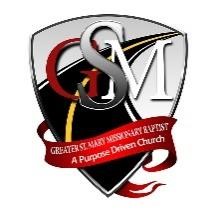 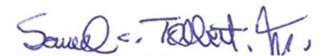 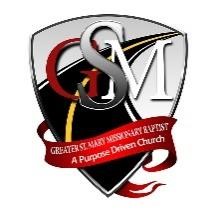 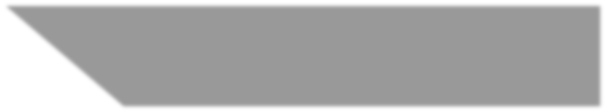 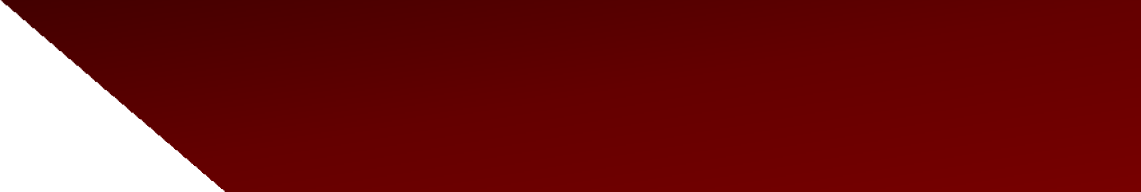 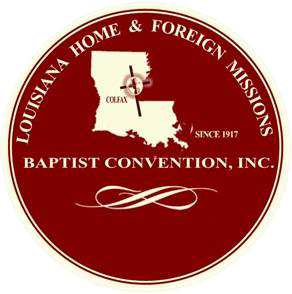 Dr. Samuel C. Tolbert, Jr. Pastor/Teacher One Church Multiple Locations1917 Harless Street * Lake Charles, La 70601 (Transitional Sanctuary) 1901 Harless Street * Lake Charles, La 70601 (Administrative Offices) 1401 Moeling Street * Lake Charles La 70601 (The Hope Complex) Office 337-433-0122   Fax 337-439-6119 	www.gsmmbc.net   	 	gtrstmar@bellsouth.net  Greetings to our General President, Officers, Messengers, and Members of this grand ole convention. This week’s congress is our first effort of face-to-face classes during the annual session since the onslaught on COVID-19 and the Hurricanes. Prayers and understanding hearts are needed as we navigate these new normals. Just seeing each other and catching up on where we are in ministry will be worth being present at the meeting. I want to thank the congress team for their outstanding commitment to Christian Education. God bless you all and let’s make this a week to remember. A PURPOSE DRIVEN CHURCH  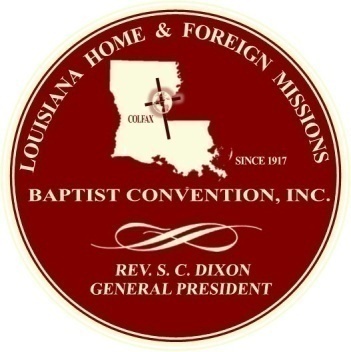 Congress of Christian Education Auxiliary2333 See Street 		Lake Charles, Louisiana, 70601	337-251-6429      Rev. Dr. Samuel C. Tolbert Jr., Interim Congress Director   	   Rev. Dr. Kieran Coleman, Dean                 Sis. Pamela Smith, Registrar                 June 2022Office of the Dean 	 	 Greetings, 	  I am eternally grateful for the support of our Congress, its staff, workers and delegates. Once again, they have done an exceptional job in the development and implementation of our Christian education curriculum and classes.  More now, than ever, these individuals continue to serve as President Dixon has wisely called us to “Launch Out In The Deep.”  We are eternally grateful for the excitement and energy brought by our most capable and able Interim Director, Dr. Samuel C. Tolbert who continues to challenge our congress; as a result, I am encouraged to know and witness that our Congress, despite setbacks, continues to provide powerful, practical strategies which enables our students and churches to remain spiritually and pedagogically focused and relevant “in times like these.” We are excited and looking forward to seeing you, after a long two-year period, during the week of July 24th-28th.Spiritually Assured and Connected,Kieran D. ColemanDeanCongress of Christian Education Auxiliary2333 See Street 		Lake Charles, Louisiana, 70601	337-251-6429      Rev. Dr. Samuel C. Tolbert Jr., Interim Congress Director   	   Rev. Dr. Kieran Coleman, Dean                 Sis. Pamela Smith, Registrar~~ 105th Annual Session~~SESSION SUMMARY SATURDAY, JULY 23, 2022   9:00 am ~ Brotherhood SUNDAY, JULY 24, 2022  7:00 pm ~ Worship – Official Opening/Introductory Program/Memorial Ceremony          Preacher:  Rev. Darwan T. Lazard, Ninth BC, Ville PlatteMONDAY, JULY 25, 202212:30 pm ~ Board of Directors’ Meeting/Luncheon (Fee:  $115)  7:00 pm ~ Worship – Welcome Program & Music Concert TUESDAY, JULY 26, 2022    8:00 – 8:30 am ~ Keynote Address – Bro. Martin McLendon, Chief Police, Opelousas   8:30 – 10:30 am ~ Congress in Session 10:45 am ~ General Assembly 12:30 pm ~ Lunch    2:00 pm ~ Auxiliaries/Boards/Commissions in Session   7:00 pm ~ Worship – Education Night – (Special Offering Request:  $250)            National Guest: Rev. Dr. Lewis Brogdon, Baptist Seminary of KentuckyWEDNESDAY, JULY 27, 20228:30 – 10:30 am ~ Congress in Session10:45 am ~ General Assembly12:30 pm ~ Lunch  2:00 pm ~ Auxiliaries/Boards/Commissions in Session  7:00 pm ~ Worship – Dr. M. L Thomas Home & Foreign Mission Night 		(Special Offering Request:  $1,000)	          Preacher: Rev. Leroy A. Taylor, New Zion, Little Zion & Second Rose 		          Hill Baptist Churches, Denham Springs, LATHURSDAY, JULY 28, 20228:30 – 10:30 am ~ Congress in Session10:45 am ~ General Assembly12:30 pm ~ Lunch  1:30 pm ~ Parent Body (Business) in Session  7:00 pm ~ Worship – President’s Night (Attire:  Shades of Purple)          General President’s Annual Message: Rev. S. C. Dixon                      Greater Mt. Olive MBC – Baton RougeOFFICIAL CLOSINGThe Louisiana Home and Foreign Missions Baptist Convention, Inc.Rev. S.C. Dixon, General President * Rev. Pernell R. Trent Sr., General Secretarywww.lahfmbc.orgCongress of Christian Education Auxiliary2333 See Street 		Lake Charles, Louisiana, 70601	337-251-6429      Rev. Dr. Samuel C. Tolbert Jr., Interim Congress Director   	   Rev. Dr. Kieran Coleman, Dean                 Sis. Pamela Smith, Registrar~~105th Annual Session~~SESSION SUMMARY
Tentative Meeting Locations for Auxiliaries

Olive Branch Baptist Church1134 Branch-Joseph Avenue Rev. Reginald Nicholas, Sr., Pastor

Evening Star Baptist Church817 Grefer Avenue Harvey, La 70058 Rev. Keith P. Stewman, Pastor

New St. Joseph Missionary Baptist Church1100 Branch-Joseph Avenue Rev. David Perry, Pastor

West Jefferson High School 2200 8th (Brown Avenue) Harvey, La 70058Congress of Christian Education Auxiliary2333 See Street 	Lake Charles, Louisiana, 70601	337-251-6429Rev. Dr. Samuel C. Tolbert Jr., Interim Congress Director   	   Rev. Dr. Kieran Coleman, Dean                 Sis. Pamela Smith, RegistrarREGISTRATION FEESParent Body					$150.00Association 					$300.00		Congress Church				$125.00Youth & Children Convention		$150.00Pastors					$45.00(Includes One Congress Class & Personal Parent Body Registration) Ministers, Adults, Young Adults	$35.00 (Includes One Congress Class & Personal Parent Body Registration * 18 and older)Children and Youth			No ChargePre-Registration forms must be accompanied with full paymentChecks are made payable to Louisiana Home & Foreign Missions Baptist ConventionOne check can be written to cover Registration for Congress, Youth Convention and Parent BodyBooks can be purchased online were sold Deadline to submit Payment and Registration Forms is July 17, 2022Send Registration Forms and Payments to:MailPamela Smith, RegistrarLHFMBC, Inc.726 N. Latour St.Ville Platte, LA 70586(337) 363-4357By Email:ninthbaptist@centurytel.netYour payment must be received within 7 days of emailing.By Fax:(337) 363-4474Your payment must be received within 7 days of faxing.The Louisiana Home and Foreign Missions Baptist Convention, Inc.Rev. S.C. Dixon, General President * Rev. Pernell R. Trent Sr., General Secretarywww.lahfmbc.orgCongress of Christian Education Auxiliary2333 See Street 	Lake Charles, Louisiana, 70601	337-251-6429Rev. Dr. Samuel C. Tolbert Jr., Interim Congress Director   	   Rev. Dr. Kieran Coleman, Dean                 Sis. Pamela Smith, RegistrarCONGRESS REGISTRATION INSTRUCTIONS(Please assign a chaperone for each group of ten (10) children/youth in attendance)You may register in one of two ways:CHOICE #1: CONGRESS PRE-REGISTRATION (The best choice)If you pre-register your church and members by returning the registration form and fees to us before Sunday, July 17th, all registration materials for the Congress will be ready for you to pick up at the Opening Session on Sunday at the Olive Branch Baptist Church and you will avoid having to wait in long registration lines.PRE-REGISTRATION PACKETS WILL NOT BE ACCEPTED AFTER JULY 17TH. WE WILL NO LONGER ACCEPT PRE-REGISTRATION PACKETS WITHOUT THE APPROPRIATE FEES ATTACHED.CHOICE #2: ON-SITE CONGRESS REGISTRATION (The least desirable choice)You complete the registration forms and pay all fees when you arrive at the Convention.  This is time consuming, and you may have to wait in line to get forms and pay fees.  Arriving late for classes may make you ineligible for being counted present that day.On-site Congress Registration will be held Sunday night, 6:00 p.m. – 8:00 p.m., Monday evening at 7.00 p.m., and will continue Tuesday through Thursday mornings at 7:30 a.m., before classes and after the General Assembly. All adult students are strongly encouraged to Pre-register or register on-site Sunday & Monday night. This will allow them to get to class on Tuesday before 9:00am to be marked present for that day. Students arriving in class after 9:00 cannot be marked present for that class period.NOTE:  YOUTH & CHILDREN CONVENTION                PACKET IS FORTHCOMING!LA Home & Foreign Missions Baptist Convention Inc.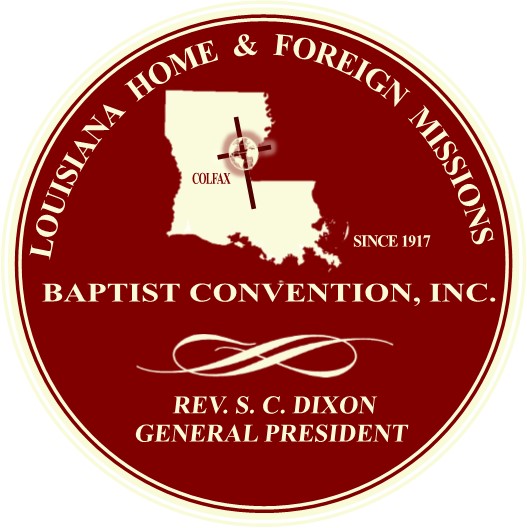 Rev. S.C. Dixon, General PresidentRev. Pernell R. Trent, Sr., General Secretary2022 ANNUAL SESSION & CONGRESS(105 YEARS)July 23 – July 28, 2022CONGRESS in SESSIONRev. Dr. Samuel C. Tolbert, Jr., Interim Congress DirectorRev. Dr. Kieran Coleman, Congress Dean Tuesday, July 26 – Thursday, July 28, 2021Please make as many copies of the Registration Form as needed.  Keep a copy for yourself and send one copy to the Registrar.Louisiana Home & Foreign Missions Baptist Convention, Inc.Reverend S.C. Dixon, General President * Rev. Pernell R. Trent Sr., General SecretaryCONGRESS OF CHRISTIAN EDUCATION AuxiliaryReverend Dr.  Samuel C. Tolbert Jr., Interim Congress Director      Reverend Dr. Kieran Coleman, DeanSis. Pamela Smith, Registrarwww.lahfmbc.orgCHILDREN & YOUTH CONGRESS REGISTRATION FORMPLEASE PRINT				    	         DATE______________________YOUTH DIRECTOR____________________________________________ PHONE NUMBER (       ) ___________________EMAIL: ________________________________________________________________________________________________ADDRESS____________________________________________CITY__________________STATE______  ZIP___________CHURCH_________________________________________________PASTOR_______________________ ______________CHURCH ADDRESS_______________________________________CITY__________________STATE______ZIP_________CHURCH PHONE NUMBER (         )_______________________REGISTRATION FEES:	Parent Body: Church Registration: $150.00	Association: $300.00Congress Church-$125.00; Youth & Children’s Convention- $150.00              Pastors:  $45.00; Ministers, Young Adults, Adults:  $35.00; Youth & Children-  No Charge                                                             			  FEES PAID CHURCH REGISTRATION $__________ INDIVIDUAL REGISTRATION $_________TOTAL FEES $_____________REGISTRATION FEES may be TRANSFERRED to another person. REFUNDS approved through Congress & Parent Body OnlyRETURN REGISTRATION FORM AND FEES BY: Sunday, July 17, 2022, TO: PAMELA SMITH				PHONE: (337) 363-4357LHFMBC, Inc.					FAX : (337) 363-4474726 N. Latour St. * Ville Platte, LA 70586NOT WRITE BELOW THIS LINE---------------------------------------------------------------------------------------------------------------------------------------------------------FOR CONGRESS STAFF USE ONLYDate Received __________         Amount Received $__________      (   ) Check # __________       (   ) Cash        (  ) Other_________Received by_____________________________________________________________________________________________Total Children & Youth:	__________	Total Amount:	__________	Total Due:	__________Total Adults:		__________	Total Amount:	__________	Total Paid:	__________Total Pastor:		__________	Total Amount:	__________	Balance Due:	__________Total Church:		__________	Total Amount:	__________	Balance Owed:	__________Youth Convention:		__________	Total Amount:	__________	Notes: _________________________ ________________________________________Louisiana Home & Foreign Missions Baptist Convention, Inc.Reverend S.C. Dixon, General President * Rev. Pernell R. Trent Sr., General SecretaryCONGRESS OF CHRISTIAN EDUCATION AuxiliaryReverend Dr. Samuel C. Tolbert Jr., Interim Congress Director      Reverend Dr. Kieran Coleman, DeanSis. Pamela Smith, Registrarwww.lahfmbc.orgCHILDREN & YOUTH CONGRESS REGISTRATION FORMPLEASE PRINT				    	         DATE______________________YOUTH DIRECTOR____________________________________________ PHONE NUMBER (        ) ___________________EMAIL: ________________________________________________________________________________________________ADDRESS____________________________________________CITY__________________STATE______  ZIP___________CHURCH_________________________________________________PASTOR_______________________ ______________CHURCH ADDRESS_______________________________________CITY__________________STATE______ZIP_________CHURCH PHONE NUMBER (         )_______________________Louisiana Home & Foreign Missions Baptist Convention, Inc.Reverend S.C. Dixon, General President * Rev. Pernell R. Trent Sr., General SecretaryCONGRESS OF CHRISTIAN EDUCATION AuxiliaryReverend Dr. Samuel C. Tolbert Jr., Interim Congress Director      Reverend Dr. Kieran Coleman, DeanSis. Pamela Smith, Registrarwww.lahfmbc.orgADULT CONGRESS REGISTRATION FORMPLEASE PRINT				    	         DATE______________________CONTACT PERSON____________________________________________  PHONE NUMBER (        ) ___________________EMAIL: ________________________________________________________________________________________________ADDRESS____________________________________________CITY__________________STATE______  ZIP___________CHURCH_________________________________________________PASTOR_______________________ ______________CHURCH ADDRESS_______________________________________CITY__________________STATE______ZIP_________CHURCH PHONE NUMBER (         )_______________________ LA Home & Foreign Missions Baptist Convention, Inc.Rev. S.C. Dixon, General President	 Rev. Pernell R. Trent Sr., General SecretaryCONGRESS of CHRISTIAN EDUCATION COURSE BOOKLET 2022Rev. Dr. Samuel C. Tolbert Jr., Interim Congress	Director	Rev. Kieran Coleman, Congress DeanSis. Pamela Smith, RegistrarCHILDREN’S DIVISION:  Sis. Natasha Piert, Deputy DeanCourse:  Superheroes for Christ (Children's Division) Ages 5-7 This course reveals how several Biblical characters become superheroes for Christ. As the story unfolds, the students will identify the characteristics of a superhero and discover how they too can become superheroes for Christ.  Students will also become familiar with the ABCs (Admit, Believe, and Confess) of Salvation.Course:  Activating Your Superhero Power (Children's Division) Ages 8-11In this course, students will examine several Biblical characters and discover the tools they used to activate their superpowers. After Students examine the characters, they will discover how to activate their own Spiritual superpowers and apply them to daily living.  Students will also become familiar with the ABCs (Admit, Believe, and Confess) of Salvation. YOUTH DIVISION:  Sis.  Diane Jones, Deputy DeanYD200      What’s Going On?This course will address the responses of Christians and the Church to existing Social injustices.  Instructor:  Rev. Bonji Arvie, Ville PlatteYD201    The Real MeThis course will help our students understand who they are in God and the purposes that he has placed within them.Instructor:  Rev. Joshua Palmer, New Orleans YD202    Guidelines for Starting and Maintaining a Church Dance MinistryThis course will teach Ministry Leaders and Students the Biblical               Foundation of Dance Ministry development and how it can enhance Worship.Instructor:  Sis. Keonna NelsonADULT DIVISION:  Sis. Lelia S. Wayne, Deputy DeanAD 101   Privilege and Responsibility of the Minister’s WifeCourse Description:  Pastor Wives share a unique role in Ministry.  Sacred Privilege gives an inside look at the significance and impact of Pastors’ Wives. It gives the ups and downs of Ministry Life and offers an affirmation to those who feel the pressure of/and a public position. Whether you’re coming from a place of joy and excitement, or are feeling tired, you’ll see how your works and efforts are worth the risk.Textbook: Sacred Privilege: Your Life and Ministry as a Pastor’s WifeInstructor: Sis. Oralean ShowersAD 102   Empowered Women of Faith in MinistryCourse Description:  This study reminds Women to look at what they have and make good use of it to spread the Good News. In this insightful Book, you’ll examine the lives of Dorcas, Lydia, Phoebe, and other Women in the New Testament to see how God’s Spirit directs lives based on individual gifts and abilities.Textbook:  A Woman God‘s Spirit Can Guide:  New Testament Women Help You Make Today’s ChoicesInstructor: Sis. Sharon WilsonAD 103   Healthy Minds! Healthy Lives!Course Description:  There are many problems that confront our culture today in alarming proportions. Consequently, Mental Health Issues have found their way to our homes and churches. People with these concerns typically turn to the church for help. Are we equipped? This class will provide practical tools to care for our hurting in a Biblically sound manner. Textbook: The Struggle is Real:  How to Care for Mental and Relational Needs in the ChurchInstructor: Rev. Michael OtkinsSPECIAL CLASSES:Financial AwarenessThis course will teach you to embrace the concept of financial wellness, a state in which churches, pastors and individuals practice wise planning, spending, and saving with regard to the financial resources which God puts at your disposal.  Instructor: Rev. Earl Thorpe, Jr. MMBBBlack Church Studies – Certificated Classes-Baptist Seminary of Kentucky (Certificate Issued)This is a consecutive year-long course providing Historical and Theological Study of African American Christianity.  The course explores Slave Religion, the Origins of Black Churches, the Black Church during Jim Crow and the Freedom Struggle, the Post-Civil Rights Black Church, the Black Church and the Academy.  This course will also look at the Emergence of Pentecostalism, and the importance of African American Women to the Black Church.Instructor:  Rev. Dr. Lewis BrogdonDirector of Institute for Black Church StudiesAssociate Professor of Preaching & Black ChurchBaptist Seminary of KentuckyAuxiliaryMeeting LocationBoard of DirectorOlive Branch BCBrotherhoodOlive Branch BCChildren & Youth Convention (Afternoon Sessions)West Jefferson High SchoolCongress of Christian EducationWest Jefferson High SchoolHealth Awareness Team (HAT)Olive Branch BCRev. Dr. Mallery Callahan Marriage & FamilyOlive Branch BCMinisters’ Wives & WidowsOlive Branch BCPastors and Ministers Evening Star BCUshers Olive Branch BCWomen’s Mission UnionNew St. Joseph MBCSTUDENTAGECOURSE NUMBER COURSE TITLESTUDENTAGECOURSE NUMBER   &    COURSE TITLESTUDENTEMAILCOURSE NUMBER &COURSE TITLEFEE